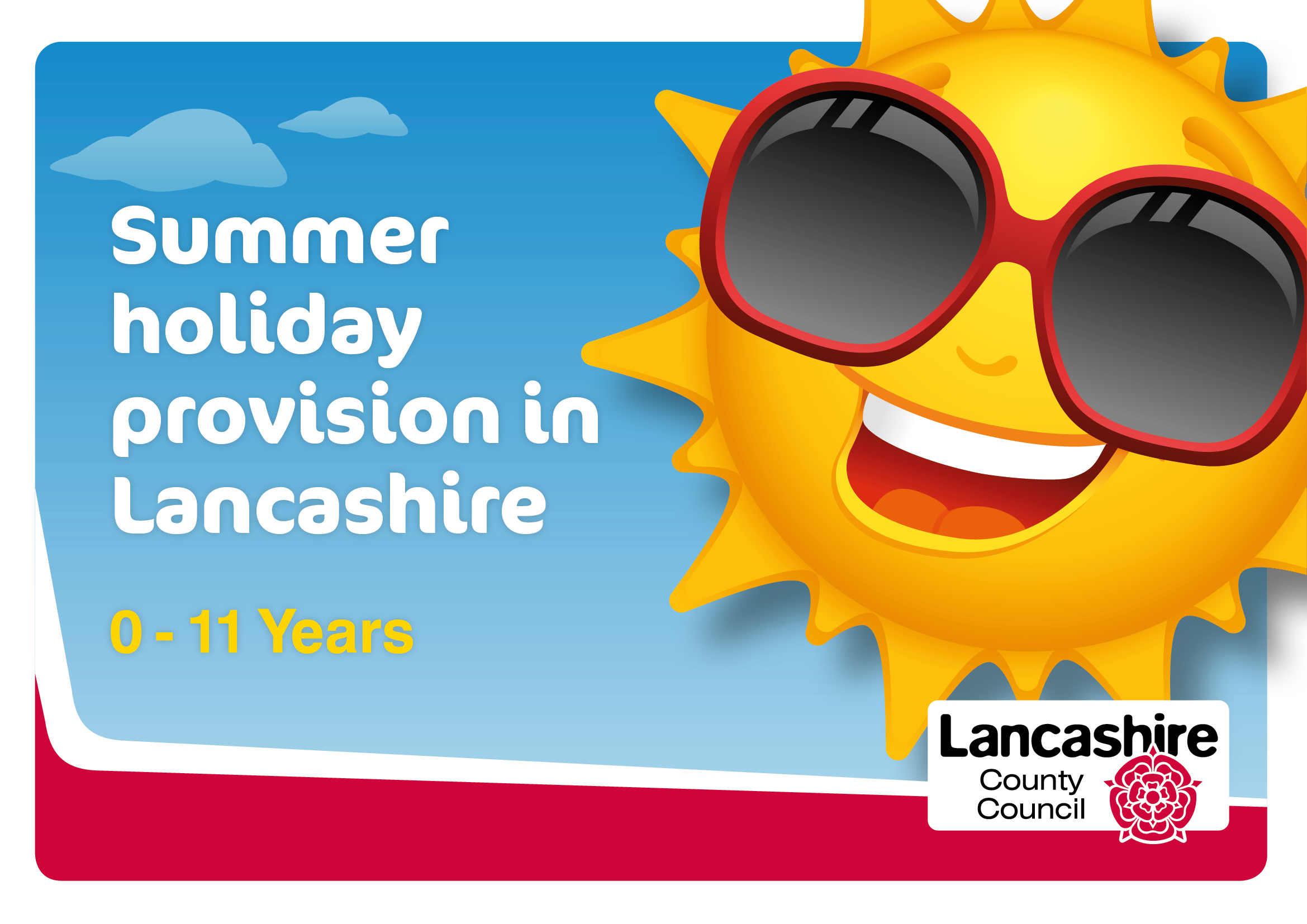 DistrictOrganisation providing activityDates of ActivityDetails of ActivityAge groupReferral required Y or NReferral criteriaCostContact details/ how to bookFyldeChildren & Family Wellbeing ServiceTo book on any of the Fylde Zoom activities please email the worker and they will give you all the details and put you on the next available course. You will be sent a link via your email or smart phone. If you don't have an email speak to the member of staff and request a person ID code and password. You can ring all the staff via Fylde Zone 01772 535135Triple P Parenting Courses are run at these centres. Courses are available in 0-12 Group, Teen Group and Lifestyle Group. Contact the centres for latest course dates. Fylde Zone 01772 535135   Sydney Street 01253 Up to date information can be found on the Fylde CFW Facebook page:   https://en-gb.facebook.com/oaktreechildrenscentre/ To book on any of the Fylde Zoom activities please email the worker and they will give you all the details and put you on the next available course. You will be sent a link via your email or smart phone. If you don't have an email speak to the member of staff and request a person ID code and password. You can ring all the staff via Fylde Zone 01772 535135Triple P Parenting Courses are run at these centres. Courses are available in 0-12 Group, Teen Group and Lifestyle Group. Contact the centres for latest course dates. Fylde Zone 01772 535135   Sydney Street 01253 Up to date information can be found on the Fylde CFW Facebook page:   https://en-gb.facebook.com/oaktreechildrenscentre/ To book on any of the Fylde Zoom activities please email the worker and they will give you all the details and put you on the next available course. You will be sent a link via your email or smart phone. If you don't have an email speak to the member of staff and request a person ID code and password. You can ring all the staff via Fylde Zone 01772 535135Triple P Parenting Courses are run at these centres. Courses are available in 0-12 Group, Teen Group and Lifestyle Group. Contact the centres for latest course dates. Fylde Zone 01772 535135   Sydney Street 01253 Up to date information can be found on the Fylde CFW Facebook page:   https://en-gb.facebook.com/oaktreechildrenscentre/ To book on any of the Fylde Zoom activities please email the worker and they will give you all the details and put you on the next available course. You will be sent a link via your email or smart phone. If you don't have an email speak to the member of staff and request a person ID code and password. You can ring all the staff via Fylde Zone 01772 535135Triple P Parenting Courses are run at these centres. Courses are available in 0-12 Group, Teen Group and Lifestyle Group. Contact the centres for latest course dates. Fylde Zone 01772 535135   Sydney Street 01253 Up to date information can be found on the Fylde CFW Facebook page:   https://en-gb.facebook.com/oaktreechildrenscentre/ To book on any of the Fylde Zoom activities please email the worker and they will give you all the details and put you on the next available course. You will be sent a link via your email or smart phone. If you don't have an email speak to the member of staff and request a person ID code and password. You can ring all the staff via Fylde Zone 01772 535135Triple P Parenting Courses are run at these centres. Courses are available in 0-12 Group, Teen Group and Lifestyle Group. Contact the centres for latest course dates. Fylde Zone 01772 535135   Sydney Street 01253 Up to date information can be found on the Fylde CFW Facebook page:   https://en-gb.facebook.com/oaktreechildrenscentre/ To book on any of the Fylde Zoom activities please email the worker and they will give you all the details and put you on the next available course. You will be sent a link via your email or smart phone. If you don't have an email speak to the member of staff and request a person ID code and password. You can ring all the staff via Fylde Zone 01772 535135Triple P Parenting Courses are run at these centres. Courses are available in 0-12 Group, Teen Group and Lifestyle Group. Contact the centres for latest course dates. Fylde Zone 01772 535135   Sydney Street 01253 Up to date information can be found on the Fylde CFW Facebook page:   https://en-gb.facebook.com/oaktreechildrenscentre/ To book on any of the Fylde Zoom activities please email the worker and they will give you all the details and put you on the next available course. You will be sent a link via your email or smart phone. If you don't have an email speak to the member of staff and request a person ID code and password. You can ring all the staff via Fylde Zone 01772 535135Triple P Parenting Courses are run at these centres. Courses are available in 0-12 Group, Teen Group and Lifestyle Group. Contact the centres for latest course dates. Fylde Zone 01772 535135   Sydney Street 01253 Up to date information can be found on the Fylde CFW Facebook page:   https://en-gb.facebook.com/oaktreechildrenscentre/ FyldeChildren & Family Wellbeing ServiceMondaysKirkham Zone ZOOM activity10:00-11.30am Stay, Chat, Play & Read Session0-4 yearsNSee above for joining detailsFreeTabitha Taylortabitha.taylor@lancashire.gov.ukFyldeChildren & Family Wellbeing ServiceTuesdaysWeeton CFW9:00-11:00am Stay, Chat, Play & Read Session 0-4 yearsNSee above for joining detailsFreeHaley Patersonhaley.paterson@lancashire.gov.ukFyldeChildren & Family Wellbeing ServiceWednesdaysKirkham Zone ZOOM activity1:30-3:00pm Baby Stay, Chat, Play & Read Session0-2 yearsNSee above for joining detailsFreeHollie Mattinsonhollie.mattinson@lancashire.gov.ukFyldeChildren & Family Wellbeing ServiceThursdaySydney Street10:00-11:30am Tiny Treasures Stay, Chat, Play & Read Session0-4 yearsNSee above for joining detailsFreeGreta Rossallgreta.rossall@lancashire.gov.ukFyldeChildren & Family Wellbeing ServiceThursdaySydney Street1:30-3:00pm Baby Stay, Chat, Play & Read Session 0-2 yearsNSee above for joining detailsFreeJonathan Baileyjonathan.bailey@lancashire.gov.ukFyldeChildren & Family Wellbeing ServiceThursdaySydney Street6:30-7:15pm Fylde District Youth Council0-4 yearsNSee above for joining detailsFreeEmma Radfordemma.radford@lancashire.gov.ukFyldeChildren & Family Wellbeing ServiceThursdaySydney Street6:30-7:15pm Fylde District Youth Council0-4 yearsNSee above for joining detailsFreeEmma Radfordemma.radford@lancashire.gov.ukFyldeChildren & Family Wellbeing ServiceThursdaysKirkham Zone ZOOM activity6:30-7:30 Parents to Be Course AnyNSee previous page for joining detailsFreeKatie Allankatie.allan@lancashire.gov.ukLancaster, Fylde and WyreVirgin CareTuesday10-11:00amChat, Read, PlayFor families with babies aged 0-1. Find out more about how your baby’s speech, language and communication skills will develop in the first year of life;0-1 yearNN/AFreeTo Book families on email their Name, Email address and telephone number toLancs019.virtual.groups@virgincare.co.uk  Lancaster, Fylde and WyreVirgin CareTuesday1:00-2:00pmInfant Feeding Session Live chat about feeding your baby. Answering questions on breast and formula feeding, colic, settling baby, knowing when baby is getting enough milk, signs you baby is growing and many more topics.0-1 yearNN/AFreeTo Book families on email their Name, Email address and telephone number toLancs019.virtual.groups@virgincare.co.uk  Lancaster, Fylde and WyreVirgin CareWednesday10-11:00amIntroducing Solid Foods For families with babies under 6 months – come and join us to find out about why we introduce solids around 6mths, signs your babies are ready for solid foods and what food to start with.0-6 monthsNN/AFreeTo Book families on email their Name, Email address and telephone number toLancs019.virtual.groups@virgincare.co.uk  Fylde and WyreUR PotentialWe are communicating with our LGBT groups via digital media. They are running at a slightly different time as they were in a physical space before lock down. We are also supporting young people 1 to 1 in whatever way suits the young person, i.e. phone, face time, messaging etc.  We continue to take new referrals using the contact details below.  Young people are responding well to our digital youth work sessions and taking a lead by delivering activities during some of the session's e.g. teaching peer's sign language, applying makeup, sharing artwork, running quizzes...etc.We are communicating with our LGBT groups via digital media. They are running at a slightly different time as they were in a physical space before lock down. We are also supporting young people 1 to 1 in whatever way suits the young person, i.e. phone, face time, messaging etc.  We continue to take new referrals using the contact details below.  Young people are responding well to our digital youth work sessions and taking a lead by delivering activities during some of the session's e.g. teaching peer's sign language, applying makeup, sharing artwork, running quizzes...etc.We are communicating with our LGBT groups via digital media. They are running at a slightly different time as they were in a physical space before lock down. We are also supporting young people 1 to 1 in whatever way suits the young person, i.e. phone, face time, messaging etc.  We continue to take new referrals using the contact details below.  Young people are responding well to our digital youth work sessions and taking a lead by delivering activities during some of the session's e.g. teaching peer's sign language, applying makeup, sharing artwork, running quizzes...etc.We are communicating with our LGBT groups via digital media. They are running at a slightly different time as they were in a physical space before lock down. We are also supporting young people 1 to 1 in whatever way suits the young person, i.e. phone, face time, messaging etc.  We continue to take new referrals using the contact details below.  Young people are responding well to our digital youth work sessions and taking a lead by delivering activities during some of the session's e.g. teaching peer's sign language, applying makeup, sharing artwork, running quizzes...etc.We are communicating with our LGBT groups via digital media. They are running at a slightly different time as they were in a physical space before lock down. We are also supporting young people 1 to 1 in whatever way suits the young person, i.e. phone, face time, messaging etc.  We continue to take new referrals using the contact details below.  Young people are responding well to our digital youth work sessions and taking a lead by delivering activities during some of the session's e.g. teaching peer's sign language, applying makeup, sharing artwork, running quizzes...etc.We are communicating with our LGBT groups via digital media. They are running at a slightly different time as they were in a physical space before lock down. We are also supporting young people 1 to 1 in whatever way suits the young person, i.e. phone, face time, messaging etc.  We continue to take new referrals using the contact details below.  Young people are responding well to our digital youth work sessions and taking a lead by delivering activities during some of the session's e.g. teaching peer's sign language, applying makeup, sharing artwork, running quizzes...etc.We are communicating with our LGBT groups via digital media. They are running at a slightly different time as they were in a physical space before lock down. We are also supporting young people 1 to 1 in whatever way suits the young person, i.e. phone, face time, messaging etc.  We continue to take new referrals using the contact details below.  Young people are responding well to our digital youth work sessions and taking a lead by delivering activities during some of the session's e.g. teaching peer's sign language, applying makeup, sharing artwork, running quizzes...etc.Fylde and WyreUR PotentialTuesday3-5pmLGBT 10-13 yearsYInitial phone call to the team to discuss the young person's needs and which group is bestFreeTo refer to us is easy, email lgbt@urpotential.co.uk or jade@urpotential.co.uk or text/call Nina on 07445641768 or Jade on 07453959567. PrestonSt Andrews Church, AshtonZoom Youth group. This will include Bible teaching, games and a chance to chat with others of the same age.9-13 yearsNN/AFreeW: http://www.standrewsashton.org.uk/T: 01772 726848E:  info@standrewsashton.org.ukPreston, South Ribble, Burley & HyndburnFUNDA20th July - 28th AugustCost Effective, OfSTED Registered, Physical Activity Based, For Children AgedReception 4 Years To 12 Years.4-12 yearsNN/APrices VaryPrivate summer holiday camps & childcare - https://www.fundaactive.com/holidaycampsBook a place via website or call: 01282 479 835Burnley & RossendaleFootlights Burnley & RossendaleBurnley 27th July -14th August Rossendale 20th July – 20th AugustAFTER a whopping SELL OUT last year we are back for 2020 in Burnley & Rossendale! If your child loves to act, sing and dance, why not engage them throughout their school holidays for just £99 per week?All our staff have full DBS checks and are qualified to at least degree standard and most have been professionally trained at drama school.Why not let your child come and join us for SUMMER CAMP fun! All day everyday: drama, dance, singing and art….We aim to bring you peace of mind whilst our child is engaged all day long.The cost is just £99 per week from 9.30am – 4.30pm or for a £20 supplement per week you can choose wrap around care from 8.30am – 5.30pm.There is also a discount for siblings of 25% per week (excluding wrap around care).3-18 yearsNN/AFrom £99Your child is welcome for a free trial at anytime, for more information please email  burnley@footlightstheatre.co.ukBurnley Holiday School - https://www.footlightstheatre.co.uk/hsburnley/Rossendale Holiday School - Call Aaron on 07493 622 494Burnley Burnley LeisureAvailable all summerActivities are available to suit all ages and abilities including; buggy bootcamp, Disney inspired family swim sessions, football & golf camps, mini golf, golf academy, junior park run and tumbledown tots.0-8 yearsNN/APrices Varyhttps://burnleyleisure.co.uk/category/age-group/under-8-years/ Burnley Burnley LeisureAvailable all summerActivities are available to suit all ages and abilities including; Disney inspired family fitness, football & golf camps, mini golf, golf academy, junior park run, pool inflatable fun and trampolining.8-13 yearsNN/APrices Varyhttps://burnleyleisure.co.uk/category/age-group/8-13-years/Chorley,South Ribble & PrestonStagecoach Chorley27th July - 31st JulyPreston3rd August – 7th AugustNOW AVAILABLE for 2020. We can't wait to put on our performances this Summer Holiday of HAIRSPRAY at Albany Academy in Chorley! We will also be performing FAME JR. This is at Longton Primary school, Preston.DOUBLE DISCOUNT AVAILABLE FOR ATTENDING BOTH WEEKS! 4-18 yearsNN/Ahttps://www.stagecoach.co.uk/chorleyChorleyFunfest -Euxton Primrose Hill Primary School PR7 6BA20th July - 29th AugustActivities are available to suit all ages, preferences and abilities including Master Chef, Archery, Animal Encounters, Laser Quest, Go-Karting, Fashion Design, Beauty School and many, many more.4-11 yearsNN/A£27.50 per day, £15 per half day, £120 per weekhttps://www.fun-fest.co.uk/euxview/Contact Leanne Horrocks to book a place - Tel: 07786 814600ChorleyAnderton Day NurserySt Joseph's Old SchoolBolton RoadAndertonPR6 9LXAvailable all summerSummer holiday club5-11 yearsNN/A£25.00 per day including meals and snackshttps://www.facebook.com/Anderton-Day-Nursery-Ltd-806942316118044/Tel:   01257 474211Email:   andertondaynurseries@btconnect.com ChorleyCheeky Monkey's Holiday ClubAvailable all summerSummer holiday club offering games, activities, sports and creative classes.4-12 yearsNN/A£28 per day or 1 full week £120https://www.cheekymonkeysfun.co.uk/cheekyholidayclub/index.html To book a place contact Karen Kennedy - 01257 234287 or email at -  club@cheekymonkeysfun.co.uk ChorleyProgressive Childcare at Wheelton NurseriesPR6 8HJAvailable all summerSummer holiday club4-11 yearsNN/A£26 per day£16 per half dayTo book a place call  01254 832120 or  07903 889467 alternatively email:   wheeltonnursery@live.co.uk ChorleyActive NationAvailable all summerHoliday Activity CampsEvery school holiday, we run children’s activity camps at our venues. The camps are designed to keep your children active and engaged during the school holiday periods, making sure they spend some valuable time away from the TV and games consoles and doing some more fun and energetic things!5-12 yearsNEach venue has a slightly different offering, so please contact us locally for more information and to book.£16.80 per dayhttps://activenation.org.uk/activities/school-holiday-activities/Clayton Green Sports Centre
Clayton Green Road, Chorley, Lancashire, PR6 7TLAll Seasons Leisure CentreWater Street, Chorley, Lancashire, PR7 1EXContact:Reception Team 0300 0200 136PrestonBetter Available all summerA range of holiday activities and leisure facilities available for children of all ages and their families.All agesNN/APrices varyhttps://www.better.org.uk/leisure-centre/preston/west-view-leisure-centre/half-term-west-view-climbing-and-leisure-centreRossendaleRossendale Leisure TrustAvailable all summerThere's plenty of kids activities here at Rossendale Leisure Trust... adventure activities, classes, swimming lessons, Tots sessions and more! All agesNN/APrices varyhttps://www.rltrust.co.uk/kids-activities.html South Ribble, Hyndburn, Ribble Valley, PendlePro Sports CoachingAvailable all summer8:30am – 4pmMon-Thurs.Children take part in a variety of activities each day, ranging from the much loved team sports like football and netball, to unique sports such as Ultimate Frisbee and Archery, plus team building challenges using Orienteering and Outdoor Adventurous Activities. See an example of what an Active Camps week looks like here.4-11 yearsNN/AEach 2 day Active Camp costs £36, 4 days costs £62 (10% sibling discount.)https://prosportcoaching.co.uk/active-camps/ Contact Adam Lakeland and Damian Sweeney to book a place by email: info@prosportcoaching.co.uk  or call 01254 366316 Sessions will operate in bubbles of 12 and will do their best to not mix schools.  Children cannot attend for one day as they are in bubbles -they can come for 2 or 4.Pro Sports have a full risk assessment and are aware of the DFE guidance. South RibbleSouth Ribble LeisureAvailable all summerA range of holiday activities and leisure facilities available for children of all ages and their families.All agesNN/APrices varyhttps://www.southribbleleisure.com/South RibblePenwortham Broad Oak Primary SchoolPope Lane, Preston PR1 9DE21st July – 7th AugustSummer holiday club5-11 yearsNN/A£100 per child/weekSchool are funding some vulnerable families.Available for Broad Oak pupils only contact  Sarah Bartonhead@broadoak.lancs.sch.uk   South RibbleLostock Hall Community Primary School - Linden Stay and Play Club20th - 28th August. 8:30am - 4:30pm.Summer holiday club5-11 yearsNN/AAvailable for Lostock Hall Community pupils only contact Laura Brownleyhead@lostockhallpri.lancs.sch.uk   West LancashireWest Lancashire Leisure - Park PoolAvailable all summerOur holiday activities are a great way for kids to have fun and stay active during the school holidays. We have exciting activities to keep the kids busy as well as great ideas to spend time together, with affordable prices, whatever the weather!All agesNN/APrices varyhttps://www.westlancsleisure.com/park-pool/family-children/BurnleyBurnley Boys & Girls Club1st July onwardsMon to Fri: 5pm – 7pm or 7pm – 9pmDaily evening sessions include sports, dance, drama, pool and fun.5 – 21 yearsNN/A£1 per session (includes supper)W:  http://www.bbgc.org.uk T:  01282424038E:  info@bbgc.org.uk BurnleyBurnley Boys & Girls Club - BBGC Summer TogetherMonday 20th July Onwards9.30am – 3.30pm  Daily Play and Stay sessions include, Archery, Craft, Paint and Art, Backing, Cooking, Sports, Forest Skills and Team Building5 –16  yearsYN/A£6 per day (includes lunch)W:  http://www.bbgc.org.uk T:  01282424038E:  info@bbgc.org.ukBurnleyBurnley Boys & Girls ClubDaily until summer, weekly during summer weeks. online #BBGCSMILE  See website for details5-21 yearsNN/AFreeW:  http://www.bbgc.org.uk T:  01282424038E:  info@bbgc.org.ukBurnleyBurnley Boys& Girls ClubBBGCRADIO  See website for details5-21 yearsNN/AFreehttp://www.bbgc.org.uk 01282424038info@bbgc.org.ukBurnleyStoops and Hargher Clough Community Centre4 Weeks starting Monday 3rd August. Monday to FridayFit and Fed 2 cohorts each day 9-30am to 11am11-30am -1pmSnack and packed lunch included 5-11 yearsYEmailFree https://www.facebook.com/pages/category/Community/Stoops-Hargher-Clough-Community-Centre-111720612517899/BurnleyAction for ChildrenWeekly activity packs throughout summerTomlinson Park5-11 yearsYReferral formEmail your name and contact details to:burnleyactivefamilies@actionforchildren.org.uk  Or give us a call or text on:  07971 095663 BurnleyGiant LeapAvailable all summerMon -FriForest school activities outdoor provision4-11 yearsYN/A - Limited places available7-30am -6pm £27 a day Inc. food9am-3pm £15 bring own lunchEnquiry-elle@giantleapchildcare.co.ukhttps://booking.giantleapchildcare.co.uk/PendleChildren & Family Wellbeing Service20/07/2020Pendle family Zone weekly Challenge –Week 1: Bake Off 0-19 yearsNN/AFreePendle Family Zone Facebook page  https://www.facebook.com/pendlefamilyzone PendleChildren & Family Wellbeing Service27/07/2020Pendle family Zone weekly Challenge –Week 2: Book Challenge 0-19 yearsNN/AFreePendle Family Zone Facebook page  https://www.facebook.com/pendlefamilyzone PendleChildren & Family Wellbeing Service03/08/2020Pendle family Zone weekly Challenge –Week 3: View from a window0-19 yearsNN/AFreePendle Family Zone Facebook pagehttps://www.facebook.com/pendlefamilyzone PendleChildren & Family Wellbeing Service10/08/2020Pendle family Zone weekly Challenge –Week 4: Junk modelling 0-19 yearsNN/AFreePendle Family Zone Facebook pagehttps://www.facebook.com/pendlefamilyzone PendleChildren & Family Wellbeing Service17/08/2020Pendle family Zone weekly Challenge –Week 5: Nature Challenge 0-19 yearsNN/AFreePendle Family Zone Facebook pagehttps://www.facebook.com/pendlefamilyzone PendleChildren & Family Wellbeing Service24/08/2020Pendle family Zone weekly Challenge –Week 6: Talent show 0-19 yearsNN/AFreePendle Family Zone Facebook pagehttps://www.facebook.com/pendlefamilyzonePendlePendle HillTo be confirmedSummer Holiday Family Challenge- John Muir Award8-14 yearsYN/AFreehttps://www.facebook.com/pendlehillprojecthttps://pendlehillproject.com/https://pendlehillproject.com/2020-outdoor-adventureCall - 01200 420420 / 07967591176All DistrictsChildren's UniversityOnlineChildren's University Activity Search. 0-19 yearsNN/AFreehttps://www.childrensuniversity.co.uk/get-involved/activities-to-do-at-home-and-online/ All DistrictsCommon Sense MediaOnlineFree Online Events and Activities for Kids at Home0-19 yearsNN/AFreehttps://www.commonsensemedia.org/blog/free-online-events-activities-kids-at-home-coronavirus All DistrictsVery well FamilyOnlineFun and Free Educational Websites for Kids0-11 yearsNN/AFreehttps://www.verywellfamily.com/best-free-educational-websites-for-kids-3129084 HyndburnChildren & Family Wellbeing ServiceStarts Wed 24th June4-5PMSHINE Buddies (SEND) – For young people 11 years and under with special educational needs and disabilities.The group provides a safe space to help improve communication skills, self-confidence, life skills, and self-esteem via our secure zoom sessions. Lots of fun activities, interactive games and chat will be had. Booking required. Parents and carers are welcome to attend. #Chat, Play, Read.11 years and underN/AN/AFreeEmail: Catherine.wilson@lancashire.gov.ukTo take part in any of our virtual groups and courses you will need a Zoom account and an email address. You will need to set this account up prior to accessing the group. Once we have spoken to you, we will email you an invite into the group. Please be assured we have lots of systems in place to safeguard you and your children.HyndburnChildren & Family Wellbeing ServiceThursday 2nd July 3:30pm to 4:30pm and will run for six weeks.Mini Impact. There will be lot of different fun activities to do each week including playing games, art and crafts as well as making new friends along the way.  The group will explore feelings and emotions particularly around starting school and returning to school after a long period away.4-7 yearsN/AN/AFreeChristine.brown@lancashire.gov.uk or fazal.ahmed@lancashire.gov.ukTo take part in any of our virtual groups and courses you will need a Zoom account and an email address. You will need to set this account up prior to accessing the group. Once we have spoken to you, we will email you an invite into the group. Please be assured we have lots of systems in place to safeguard you and your children.Hyndburn,Rossendale &Ribble ValleyChildren & Family Wellbeing ServiceContact Jade Aspinall for dates and timesSummer Buddies New BeginningsThe transition from primary school to secondary can be hard and a worrying time for some children. Our course is aimed at those young people who might benefit from some extra support and help to prepare.  During the course we explore feelings, wishes and worries about going to high school and talk to children about what they can expect. We do activities about lots of relevant issues such as making new friends, the journey to school, bullying and staying safe online.10-11 yearsN/AN/AFreejade.aspinall@lancashire.gov.ukTo take part in any of our virtual groups and courses you will need a Zoom account and an email address. You will need to set this account up prior to accessing the group. Once we have spoken to you, we will email you an invite into the group. Please be assured we have lots of systems in place to safeguard you and your children.Hyndburn,Rossendale &Ribble ValleyChildren & Family Wellbeing ServiceTuesday 7th July 10:30 - 11:45amVirtual Baby Massage  0-2 yearsN/AN/AFreeContact: Laura.maguire@lancashire.gov.uk For further information.To take part in any of our virtual groups and courses you will need a Zoom account and an email address. You will need to set this account up prior to accessing the group. Once we have spoken to you, we will email you an invite into the group. Please be assured we have lots of systems in place to safeguard you and your children.Hyndburn,Children & Family Wellbeing ServiceMonday’s 3:15 - 4.30pmImpact - Support for Primary  Children This virtual group offers support and guidance to help young people manage their emotional and social development. Support will be offered around feelings such as stress and anxiety and any other issues young people find themselves struggling with.8-11 yearsN/AN/AFreeTo take part in any of our virtual groups and courses you will need a Zoom account and an email address. You will need to set this account up prior to accessing the group. Once we have spoken to you, we will email you an invite into the group. Please be assured we have lots of systems in place to safeguard you and your children.Hyndburn,Rossendale &Ribble ValleyChildren & Family Wellbeing ServiceThursday 10:30-11:30amTalking Tots- Speech and Language Group.A targeted virtual group to support and encourage children to develop their speech and language where this may be an area of concern. Parents will be given support to encourage the development of their child's vocabulary. This will be done through activities like storytelling, singing rhymes and modelling speech. For ages 2-5 year olds. #Chat, Play & ReadUnder 5 yearsN/AN/AFreeShelley.Berry@Lancashire.gov.uk  Catherine.Wilson@Lancashire.gov.uk   or  Julie.Jeffrey@Lancashire.gov.ukHyndburn,Rossendale &Ribble ValleyChildren & Family Wellbeing ServiceFriday morning between 10.30 -11.30Zoom BabiesIt is an interactive group with stories, singing and simple activities that can be recreated at home such as treasure baskets, musical instruments, shakers and sensory items. It is also an opportunity for parents to ask questions, speak to other parents as well as receiving those important Public Health messages. Each week the staff focus on Breast Feeding Support, Safer Sleeping, Weaning, Safety in the Home, Bath time, Tummy time etc.  For parents with children under the age of 12 monthsN/AN/AFreeIf anyone is interested in joining the group they can email  Shelley.Berry@Lancashire.gov.uk   Catherine.Wilson@Lancashire.gov.uk   or  Julie.Jeffrey@Lancashire.gov.ukTo take part in any of our virtual groups and courses you will need a Zoom account and an email address. You will need to set this account up prior to accessing the group. Once we have spoken to you, we will email you an invite into the group. Please be assured we have lots of systems in place to safeguard you and your children.BurnleyChildren & Family Wellbeing Service20th JulyStep Count Challenge – share a screenshot of the number of steps you have done in a week and share a picture of where you did your steps5-11 yearsNN/AFreeEntry via Burnley Family Zone Facebook page -  https://www.facebook.com/BurnleyFamilyZone/ BurnleyChildren & Family Wellbeing Service27th JulyNature Walk Challenge – collect an item for each letter in the alphabet A is for Acorn5-11 yearsNN/AFreeEntry via Burnley Family Zone Facebook -https://www.facebook.com/BurnleyFamilyZone/BurnleyChildren & Family Wellbeing Service3rd AugustJunk Model Challenge – create your own sea monster and share your picture5-11 yearsNN/AFreeEntry via Burnley Family Zone Facebook -https://www.facebook.com/BurnleyFamilyZone/BurnleyChildren & Family Wellbeing Service10th AugustBook Challenge – read a book in an interesting place and send us your picture of where this is?5-11 yearsNN/AFreeEntry via Burnley Family Zone Facebook -https://www.facebook.com/BurnleyFamilyZone/BurnleyChildren & Family Wellbeing Service17th AugustWindow Challenge – draw a picture of what you can see through your window and send a picture of it to us.5-11 yearsNN/AFreeEntry via Burnley Family Zone Facebook -https://www.facebook.com/BurnleyFamilyZone/BurnleyChildren & Family Wellbeing Service24th AugustFinal Cooking Challenge – create a health meal using fruit and vegetables 5 a day then send a picture of what you have cooked.5-11 yearsNN/AFreeEntry via Burnley Family Zone Facebook =https://www.facebook.com/BurnleyFamilyZone/BurnleyChildren & Family Wellbeing ServiceEvery TuesdayBaby to 2 parent & child activity session for babies age 0-2, siblings welcome delivered via Zoom Touching is the first communication a baby receives and the first language of their    development is through the skin. Bonding builds trust and forms the foundation for the emotional development of the child...For parents with children aged 0-2 yearsNN/AFreehttps://www.facebook.com/BurnleyFamilyZone/BurnleyChildren & Family Wellbeing ServiceEvery WednesdayBaby and You, 6 week baby massage course – limited places delivered via ZoomFor parents with children aged 0-2 yearsNN/AFreehttps://www.facebook.com/BurnleyFamilyZone/BurnleyChildren & Family Wellbeing ServiceEvery ThursdayMini Me parent and child activity session with a focus on speech, language and communicationFor parents with children aged 0-2 yearsNN/AFreehttps://www.facebook.com/BurnleyFamilyZone/BurnleyChildren & Family Wellbeing ServiceEvery ThursdaySEND 5-11 years session for parents with a child who has a special educational need and/or disabilityChildren aged 5-11 and parentsNN/AFreehttps://www.facebook.com/BurnleyFamilyZone/PendleHarwes FarmAs arrangedForest School for all ages, fire building, tree climbing, woodland hiking, meeting the farm animals - daily - any day - nb. bookable in advance for school & community groups onlyAll agesYN/AFreegillian@harwesfarm.co.ukwww.harwesfarm.org -  07540066009 -  HyndburnHyndburn Leisure1st August – 31st AugustOnline Super Gymnastics classes5+NN/AFreeHyndburn Leisure FB pageEmail: memberships@hyndburnleisure.co.ukFylde & WyreYMCAAll SummerDon’t struggle for low cost ideas to keep the kids entertained and active during the school holidays. At YMCA Fylde Coast, you will find everything from splashtastic Swimming Activities and fun-filled Sports Camps to Air Skate Park and YMCA Bowl.All agesNN/APrices Varyhttps://ymcayactive.org/kids-teens-families/schools-out-kids-activities-and-sport-camps/Ribble ValleyChildren & Family Wellbeing ServiceMondays 4pm – 5pmMoving On-The transition from primary school to secondary can be hard and a worrying time for some children. Our course is aimed at those who might benefit from some extra support and help to      prepare. During the course we explore feeling, wishes and worries about   going to high school and talk to      children about what they can expect.10-11 yearsN/AN/AFreeTo take part in any of our virtual groups and courses you will need a Zoom account and an email address. You will need to set this account up prior to accessing the group. Once we have spoken to you, we will email you an invite into the group. Please be assured we have lots of systems in place to safeguard you and your children.The Zone ClitheroeWesleyan RowClitheroeBB7 2JYTel: 01200 420460Longridge Young People’s CentreBerry LaneLongridgePR3 3JPTel: 01772 538978Ribble ValleyChildren & Family Wellbeing ServiceMonday7:30pm-8:30pmPhab - inspires and supports children, young people and adults with and without disabilities to make more of life together– breaking down community barriers, reducing social isolation, and creating opportunities for disabled people to enjoy the same activities and challenge as, and alongside, those without a disability.0-19 yearsN/AN/AFreeTo take part in any of our virtual groups and courses you will need a Zoom account and an email address. You will need to set this account up prior to accessing the group. Once we have spoken to you, we will email you an invite into the group. Please be assured we have lots of systems in place to safeguard you and your children.The Zone ClitheroeWesleyan RowClitheroeBB7 2JYTel: 01200 420460Longridge Young People’s CentreBerry LaneLongridgePR3 3JPTel: 01772 538978Ribble ValleyChildren & Family Wellbeing ServiceSessions starting w/c 20/07/2020 with time to be confirmed.Baby Massage- Touching is the first                   communication a baby receives and the first language of their    development is through the skin. Bonding builds trust and forms the foundation for the emotional       development of the child.Under 5'sN/AN/AFreeTo take part in any of our virtual groups and courses you will need a Zoom account and an email address. You will need to set this account up prior to accessing the group. Once we have spoken to you, we will email you an invite into the group. Please be assured we have lots of systems in place to safeguard you and your children.The Zone ClitheroeWesleyan RowClitheroeBB7 2JYTel: 01200 420460Longridge Young People’s CentreBerry LaneLongridgePR3 3JPTel: 01772 538978RossendaleChildren & Family Wellbeing ServiceJuly 6th to Aug 10thAug 17th to Sept 28th10am to 11am6 x weekly sessions on a Monday.Baby Massage-	 birth to crawling, to promote nurturing touch and communication.Parent and babies (under 5 years)N/AN/AFreeTo take part in any of our virtual groups and courses you will need a Zoom account and an email address. You will need to set this account up prior to accessing the group. Once we have spoken to you, we will email you an invite into the group. Please be assured we have lots of systems in place to safeguard you and your children.01706 237780    Bacup & Whitworth01706 237782    Haslingden01706 237788     RawtenstallRossendaleChildren & Family Wellbeing ServiceOngoingChat, play and read- this session will focus on the opportunity for families to play and learn together in a fun, relaxed environment.   Sessions will include a range of activities which the whole family can be part of where and staff from the Centre will be on hand to give practical advice and support on a range of topics, whilst being able to signpost to support.0-4 yearsN/AN/AFreeTo take part in any of our virtual groups and courses you will need a Zoom account and an email address. You will need to set this account up prior to accessing the group. Once we have spoken to you, we will email you an invite into the group. Please be assured we have lots of systems in place to safeguard you and your children.01706 237780    Bacup & Whitworth01706 237782    Haslingden01706 237788     RawtenstallRossendaleChildren & Family Wellbeing ServiceMonday –starting 13th July1hour – weekly sessionsInbetweeners- Key Stage 1 (4 to 7) - if your child is getting ready to go to school or is in the first few years at infant school then our Inbetweeners Group is the one for you. Where we will do Crafts, singing and Story time.4-7 yearsN/AN/AFreeTo take part in any of our virtual groups and courses you will need a Zoom account and an email address. You will need to set this account up prior to accessing the group. Once we have spoken to you, we will email you an invite into the group. Please be assured we have lots of systems in place to safeguard you and your children.01706 237780    Bacup & Whitworth01706 237782    Haslingden01706 237788     RawtenstallRossendaleChildren & Family Wellbeing ServiceThursday 1.30pm-2.30pmOngoingJunior Club – this session is aimed at key stage 2 (ages 7 – 11). It involves taking part in a variety of indoor and outdoor activities, helping to build confidence and self-esteem, set boundaries and build peer friendships.7-11 yearsN/AN/AFreeTo take part in any of our virtual groups and courses you will need a Zoom account and an email address. You will need to set this account up prior to accessing the group. Once we have spoken to you, we will email you an invite into the group. Please be assured we have lots of systems in place to safeguard you and your children.01706 237780    Bacup & Whitworth01706 237782    Haslingden01706 237788     RawtenstallLancasterChildren & Family Wellbeing ServiceMonday10.30-11.30Baby Massage 4week course.  Birth to crawling, to promote nurturing touch and communication. 0-2 yearsNN/AFreePlease contact caroline.north@lancashire.gov.uk   LancasterChildren & Family Wellbeing ServiceMonday3.30-4.30Wednesday3.30-4.30Thursday2.00-3.003.30-4.30TransitionsA group for Year 6 pupils who need support before they move up to high school Year 7 this is a 6 week course, looking at boosting self-confidence and self-esteem, building friendships and looking at communication and setting positive goals for the future.10-11 yearsNN/AFreePlease contactjackie.brook@lancashire.gov.ukLancasterChildren & Family Wellbeing ServiceFriday10.30-11.00Chat, Play and Read Aimed at play and interaction with your baby. It helps parents to understand the age and stage development of their child.  0-5 yearsNN/AFreePlease contact aneta.chamerska@lancashire.gov.uk West LancashireChildren & Family Wellbeing ServiceAvailable all summerVirtual Timetable  - see What's on guideincluding:Triple PFreedomNurture GroupsStepping up to High SchoolUnder 5's ProvisionYouth ProgrammeSupport for primary schools0-19 yearsNN/AFreeDue to Coronavirus are centres are temporarily closed. However we are running lots of groups and courses remotely via ZOOM.  Details can be found in this Virtual What's On Guide. For any further information, support for your family or to register interest, book or get an invite to a group call us on:T: 01695  651350All DistrictsLancashire Road SafetyAvailable all summerFree Learn 2 Ride out of school cycle training4-7 years & 7-11 yearsNN/AFreeI am delighted to invite any non-riders to our free summer holiday sessions. We will be providing all the necessary equipment which will be cleaned by our team and parents will be asked to sanitise with our wipes before your child uses the equipment.These sessions will be approximately 2 hours and parents must remain with their child to assist learning as our instructors will need to keep as socially distant as possible.We are struggling to confirm the exact locations around the county, again owing to Covid restrictions only just being lifted. I need to ask you to follow either of these 2 links for a more up to date invitation:https://www.eventbrite.co.uk/o/go-velo-holiday-sessions-20129268401 web page which has a link to all course for adults and children or https://www.govelo.co.uk/book-a-course/There is no cost for any of this training. All instructors are First Aid qualified and are DBS (CRB) checked.HyndburnHyndburn Leisure CentresAvailable all summerHyndburn Leisure has a large range of facilities to support a number of sports and activities within the borough.Please find a list of activities here - https://www.hyndburnleisure.co.uk/activities/All agesNN/APrices VaryHyndburnAccrington Riding Centre (ARC) Available all summerFor comprehensive horse riding services encompassing introductory lessons, pony and horse loan schemes, children's horse riding summer camps, stable care and more in Lancashire.All agesNN/APrices Varyhttps://www.accringtonridingcentre.co.uk/Call today on 01254 393 563LancasterSalt Ayre Leisure CentreMonday to Friday 6am - 9.30pm, Saturday 8am - 7pm, Sunday 8am - 6.30pm.School Holiday ActivitiesEnjoy the school holidays at Salt Ayre Leisure Centre - we've got some brilliant events and sessions taking place.All agesNN/APrices Varyhttps://www.lancaster.gov.uk/salt-ayre-leisure-centre/school-holiday-activities If you have any queries regarding any purchases, please contact saltayre@lancaster.gov.ukPendleVisit PendleAll SummerFamily FunPendle is a great place for families to spend quality time together. If it's fresh air you’re after why not try one of the Pendle’s Family Cycle Rides? Or for some high octane fun, test your skills at Prestige KartingGet the kids to guess “which witch is which” on our interactive quiz on the Pendle Sculpture Trail or visit the beautiful Thornton Hall Farm, where you can meet the animals and enjoy lots of great activities. And if you do fancy getting wet, take the plunge at the Wavelengths Centre. If this still isn’t enough to tire out the kids, take them along to Giddy Kippers play centre.We also have a great Family Days Out Guide in Pendle.All agesNN/APrices VaryAll DistrictsAll4KidsAll SummerAll4Kids' website provides an online directory of activities, clubs, holiday camps, drama sessions and dance classes for children across Lancashire. All agesNN/APrices Varyhttps://all4kidsuk.com/activity-sports-day-camps-childrens/lancashire All DistrictsClub HubAll SummerChildren’s Activities, Clubs And Online ClassesMulti Award Winning Kids Activities Directory.Search for kids clubs and activities for new-borns to 18 years in the whole of the U.K for Free and order kids activity boxes online!Kids Clubs and children’s Activities vary from pre-school classes, dance, cooking, martial arts, indoor activities, learning languages to soft play centres, attractions and events.0-18 yearsNN/APrices Varyhttps://clubhubuk.co.uk/All DistrictsRugby TotsAvailable all summerMake your child's development more fun!Our fun, structured play sessions take children on a journey of sporting imagination with engaging and energetic coaches supporting them every step of the way whilst teaching how to catch, pass, kick, run with the ball and play as part of a team.2-7 yearsNN/A£6.00 per sessionTo book your child's place at a venue across Lancashire please visit our website - https://www.rugbytots.co.uk/All DistrictsReading FairyAvailable all summerReading Fairy Summer Courses and Story EventsMatched to the early years curriculum with a focus on phonics and developing a love of literacy, Reading Fairy’s summer courses and events ensure your child will be ready for: starting school, going to nursery or a return to their regular weekly classes linked to the appropriate Reading Fairy stages and ages. To find more information about these courses please click here.0-5 yearsNN/APrices Varyhttps://www.readingfairy.com/ 